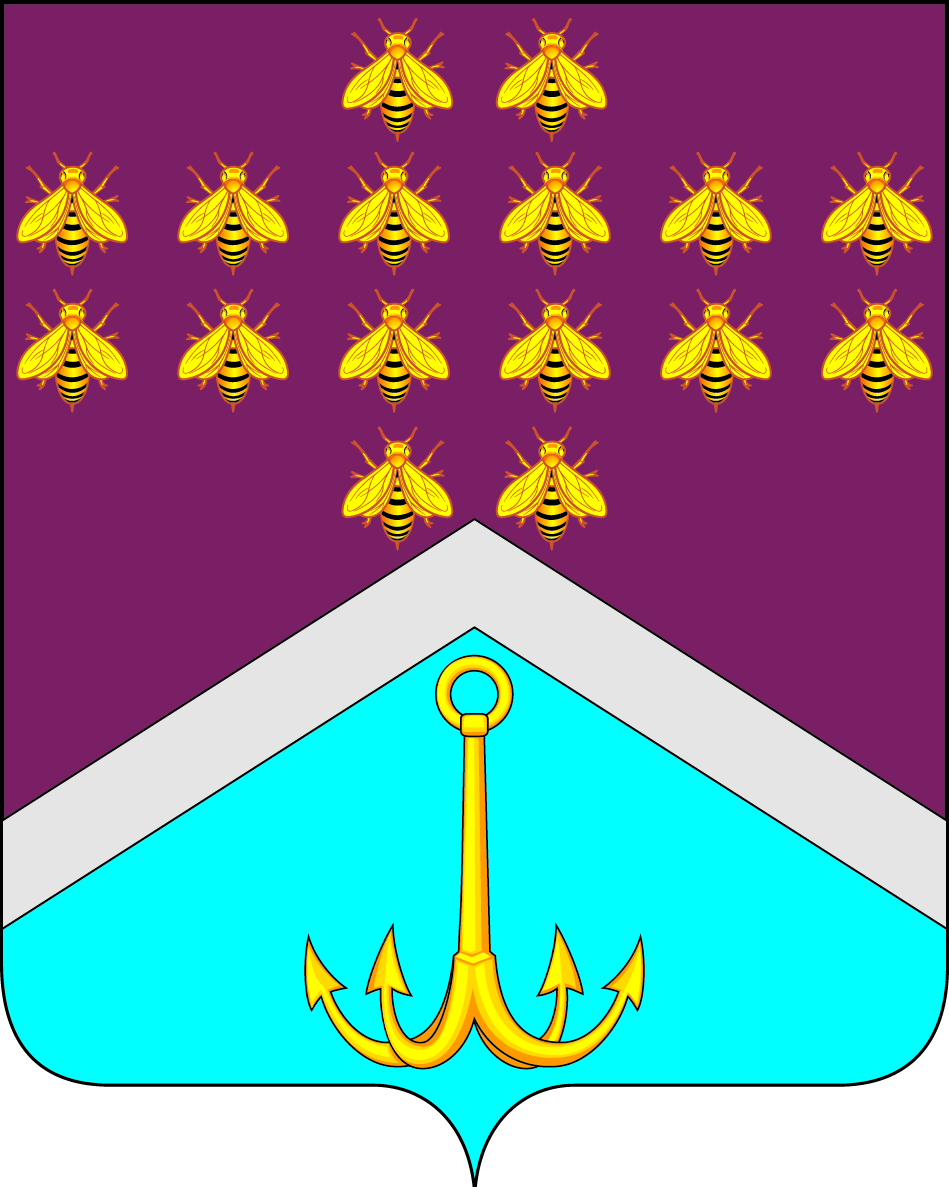 СОВЕТ НАРОДНЫХ ДЕПУТАТОВМОНАСТЫРЩИНСКОГО СЕЛЬСКОГО ПОСЕЛЕНИЯБОГУЧАРСКОГО МУНИЦИПАЛЬНОГО РАЙОНАВОРОНЕЖСКОЙ ОБЛАСТИРЕШЕНИЕот «11» июля 2018г. № 223         с. МонастырщинаО внесении изменений в решение Совета народных депутатов Монастырщинского сельского поселения от 06.11.2012 № 101 «Об утверждении генерального плана Монастырщинского сельского поселения Богучарского  муниципального района  Воронежской областиВ  соответствии с Федеральным законом от 06.01.2003 № 131-ФЗ «Об общих принципах организации местного самоуправления в Российской Федерации, Градостроительным кодексом Российской Федерации, законом Воронежской области  от  07.07.2006 № 61-ОЗ  «О регулировании градостроительной деятельности в Воронежской области», Генеральным планом Монастырщинского сельского поселения, Уставом Монастырщинского сельского поселения,  учитывая решение публичных слушаний по изменению в генеральный план Монастырщинского сельского поселения, Совет народных депутатов Монастырщинского сельского поселения Богучарского муниципального района Воронежской области решил:1. Внести изменения в решение  Совета народных депутатов Монастыщинского сельского поселения  от 06.11.2012 № 101 «Об утверждении генерального плана Монастырщинского сельского поселения Богучарского  муниципального района  Воронежской области», согласно приложению.2. Обнародовать настоящее решение на территории Монастырщинского сельского поселения Богучарского муниципального района Воронежской области.3. Контроль за исполнением настоящего решения возложить на главу Монастырщинского сельского поселения Богучарского муниципального района Воронежской области Сывороткина Ю.Н.Глава Монастырщинского сельского поселения                          Ю.Н. СывороткинПриложениек решению Совета народных депутатовМонастырщинского сельского поселенияот 11.07.2018 № 223ИЗМЕНЕНИЯ В Генеральный план монастырщинского сельского поселения Богучарского муниципального района Воронежской областиТом IОБОСНОВАНИЕ ГЕНЕРАЛЬНОГО ПЛАНАс изменениями от 10.10.2017 г.Санкт-Петербург  2018 годООО «ИНСТИТУТ СТРОИТЕЛЬНЫХ ПРОЕКТОВ»Генеральный план монастырщинского сельского поселения БОГУЧАРСКОГО муниципального района Воронежской областиТом IОБОСНОВАНИЕ ГЕНЕРАЛЬНОГО ПЛАНАс изменениями от 10.10.2017 г.Главный архитектор института 					Канаев С.В.Главный архитектор проекта						Храмцова Г.Н.Санкт-Петербург  2018 г.СОСТАВ ПРОЕКТАСостав материаловпо обоснованию изменений в генеральном планеI. Текстовая часть:Общая частьРаздел 3.3.1. Функциональное зонирование и архитектурно-планировочная структураРаздел 3.3.8. Проектное использование территорииРаздел 4. Основные технико-экономические показателиПриложение:постановление администрации Монастырщинского сельского поселения Богучарского муниципального района Воронежской области от 10.10.2017 г № 58 "О подготовке проекта изменений в Генеральный план Монастырщинского сельского поселения Богучарского муниципального района Воронежской области".II. Графическая часть:  Карта с отображением зон планируемого размещения объектов капитального строительства местного значения. Карта планируемых границ территорий, документация по планировке которых подлежит разработке в первоочередном порядке (основной чертеж). М1:10 000.1. Общие положенияТерриториальное планирование Монастырщинского сельского поселения осуществляется посредством подготовки, утверждения и реализации Генерального плана Монастырщинского  сельского поселения и внесения в него изменений в установленном порядке.Генеральный план Монастырщинского сельского поселения (далее по тексту – Генеральный план) разработан в соответствии с Градостроительным кодексом Российской Федерации, Федеральным законом от 6 октября 2003 года №131-ФЗ «Об общих принципах организации местного самоуправления в Российской Федерации», иными федеральными и областными законами и утвержден решением  Совета народных депутатов Монастырщинского сельского поселения от 06.11.2012 г. (с изменениями 28.03.2011г.)На основании постановления администрации Монастырщинского сельского поселения Богучарского муниципального района Воронежской области от 10.10.2017 № 58 "О подготовке проекта изменений в Генеральный план Монастырщинского сельского поселения Богучарского муниципального района Воронежской области", в соответствии со статьей 24 Градостроительного Кодекса Российской Федерации, статьей 12 Закона Воронежской области от 07.07.2006 № 61-ОЗ «О регулировании градостроительной деятельности в Воронежской области» в утвержденный Генеральный план внесены изменения.В соответствии с вышеуказанным постановлением в материалы Генерального плана   внесены следующие изменения:Границу зоны рекреационного назначения провести вдоль границ земельных участков с кадастровыми номерами 36:03:2300009:10, 36:03:2300009:57 и вдоль условной границы территории Дома культуры с. Монастырщина. Ориентировочная площадь планируемой зоны рекреационного назначения - 1,94 га . Часть территории кадастрового квартала 36:03:2300007 (общей площадью 0,76 га) отнесена к  зоне сельскохозяйственного использования  для размещения складских объектов (V класса опасности).В графических материалах Генерального плана обозначение рекультивации свалки ТБО указано, согласно фактическому расположению.Земельный участок с кадастровым номером 36:03:2300008:25, площадью 0,71 га перевести из "Жилой зоны" в зону Сельскохозяйственного использования".2.Раздел 3.1.1. Функциональное зонирование и архитектурно-планировочная структура(с изменениями от 10.10.2017 г.)    В целях реализации задач по возрождению села, как устойчивой социально-экономической структуры, в основу генерального плана положены принципы, исходящие из тенденций развития экономики Российской Федерации, как целостной системы взаимодействия между городскими и сельскими поселениями, построенной на перераспределении между ними производственных функций, социальных приоритетов и, как следствие, систем расселения. Настоящим проектом предлагается:- создание на территории поселения предприятий по переработке и хранению и сбыту сельскохозяйственной продукции с целью обеспечения круглогодичной занятости трудоспособного населения;- возрождение монастыря, как самостоятельного экономического образования, активно вовлекающего в свое развитие трудовые ресурсы поселения и оказывающего положительное влияние на духовное и нравственное оздоровление человека;-  использование природно-рекреационного потенциала для организации, на территории поселения, потенциально прибыльного и популярного сейчас в широких массах, «экологического туризма»;- выделение зоны в жилой застройке для размещения эксперементального экопоселения, как центра инноваций в области экосистем и историко-генетических возможностей сельского социума;- создание полноценной социальной  и инженерно-транспортной инфраструктуры для комфортного проживания сельчан и привлечения на постоянное место жительства городской части населения, не вовлеченной в производственные процессы городской агломерации. Генеральным планом предусмотрено размещение минипроизводств по переработке сельскохозяйственной продукции, молочной фермы, дополнительных коммунально-складских территорий, расширение площади фруктового сада. В районе существующей АЗС предлагается размещение автотуристического сервисного центра через который пройдет региональный маршрут до санатория «Белая горка» в Суходонецком сельском поселении, а на берегу реки Дон, в районе паромной переправы, предлагается размещение комфортабельной базы отдыха. Привлекательность будущих туристических объектов обусловлена наличием на территории поселения неповторимого лесо-степного ландшафта, живописных меловых холмов, могучей и глубоководной реки Дон; наличием славных исторических мест и памятников культуры; наличием творений умельцев народных ремесел, а так же разнообразной живностью на подворьях и вольных выпасах.Процесс восстановления социально-экономической базы села потребует  развития территорий жилой застройки.   Концепция генплана 1972г. об организации перспективной зоны строительства с постепенным переносом ветшающих зданий в зону компактного проживания, не получила своего воплощения вследствие укоренившихся традиций расселения и утратила актуальность ввиду изменившихся радикальным образом социально-экономических и политических условий. В этой связи развитие территорий жилой застройки проектируется в исторически сложившихся границах. Проектом предлагается частичное уплотнение жилыми домами существующих продольных улиц и формирование, практически отсутствующих поперечных, что совместно с мероприятиями по выделению общественных зон,  придаст пространственную глубину и архитектурную выразительность планировочной структуре села. Дополнительные площадки под целостные жилищные массивы отводятся в районе существующего общественного центра и в районе формирования нового подцентра – из комплекса объектов торгово-бытового и объектов автотуристическогго сервисного обслуживания. Сформировавшиеся жилые зоны в южной части населенного пункта, имеют сильно разреженную структуру. Ввиду нецелесообразности долгосрочного консервирования данных территорий и в целях сохранения, на сегодняшний день, целостности жилых зон, проектом предлагается размещение, в этой части села, экспериментального экопоселения, состоящего из родовых поместий площадью от 1-го до 2-ух га. Поместье формируется по принципу самовосстанавливающейся экосистемы и рассчитано на совместное проживание 3-4 поколений семьи. Вместе с тем, концепция призвана воплотить в своих основных чертах национально-исторические, хозяйственно-бытовые традиции русского народа, его культурные, психологические особенности и ценностные ориентиры,  а так же множество проблем связанных с формированием экологического мировоззрения.  Предлагаемое использование территории, для размещения экопоселения, позволит:- максимально полно задействовать потенциал земельного ресурса населенного пункта в части налогооблажения;- привлечь высококвалифицированные кадры, так как, из существующего опыта, потенциальными жителями таких поселений является бывшая городская интеллигенция: инженерно-технические работники, учителя, врачи, бывшие военные, творческие работники;- дополнительно стимулировать развитие туристской деятельности, благодаря повышенному интересу широкой общественности к инновационной концепции сельского поселения XXI века; - создать возможность получения грантов от организаций поддерживающих сеть экопоселений по всему миру;Через жилые территории населенного пункта села Монастырщина проходит дорога регионального значения, которая, согласно проектному предложению должна получить развитие в строну Медовского и Суходонецкого сельского поселения. В целях создания благоприятной среды жизнедеятельности человека, имеется необходимость выноса транзита регионального значения за пределы жилой застройки. Проектом предусматривается частичное включение проектируемой автодороги регионального значения в уличную сеть населенного пункта, что способствует активному формированию, практически отсутствующих в структуре населенного пункта, поперечных улиц. Таким образом, планировочная структура настоящего генерального плана предусматривает сохранение сложившейся застройки, усиление визуальной выразительности объектов общественного назначения, формирование удобных и экономически оправданных пешеходных и транспортных связей, организацию психологически комфортного планировочного пространства, соответствующего требованиям технических регламентов.Предлагаемое проектом функциональное зонирование села, по возможности, сохраняет преемственность с существующим положением. Коммунально-складские зоны частично сохраняются на территориях бывших животноводческих комплексов на западной окраине села, сюда же предполагается перенос предприятий по обслуживанию сельскохозяйственной и другой спецтехники. Вновь создаваемые объекты производственных зон формируются на севере населенного пункта в целях соблюдения ограничений экологического, санитарного и историко-культурного характера. Здесь же, проектом предлагается резервирование территории для перспективного развития производственной зоны за пределами расчетного срока, что так же продиктовано господствующим направлением ветров и близостью автотранспортных коммуникаций. Также проектом предлагается размещение складских помещений на территории участка, площадью 0,76 га в с. Монастырщина в районе ул. Школьная (по смежеству с земельным участком с кадастровым номером 36:03:2300007:34). В связи с непосредственной близостью жилых зон к территории планируемого размещения производственной зоны, следует руководствоваться п. 3.17 СанПиН 2.2.1/2.1.1.1200-03 "Санитарно-защитные зоны и санитарная классификация предприятий, сооружений и иных объектов", с учетом требований которого "при размещении объектов малого бизнеса, относящихся к V классу опасности, в условиях сложившейся градостроительной ситуации (при невозможности соблюдения размеров ориентировочной санитарно-защитной зоны) необходимо обоснование размещения таких объектов с ориентировочными расчетами ожидаемого загрязнения атмосферного воздуха и физического воздействия на атмосферный воздух (шум, вибрация, электромагнитные излучения). При подтверждении расчетами на границе жилой застройки соблюдения установленных гигиенических нормативов загрязняющих веществ в атмосферном воздухе и уровней физического воздействия на атмосферный воздух населенных мест, проект обоснования санитарно-защитной зоны не разрабатывается, натурные исследования и измерения атмосферного воздуха не проводятся".Зона размещения объектов туристической деятельности планируется в районе паромной переправы: где, на правом берегу, должна разместиться база отдыха, а на левом – «Дом рыбака»  и организованы тропы с небольшими обустроенными стоянками для пикников, как на правом, так и на левом берегу Дона.Рекреационную зону населенного пункта, предлагается сформировать парком между, существующим в районе здания Администрации, общественным центром и пляжем; зеленью общего пользования в районе монастыря Донской пустыни; зеленью общего пользования на овражных и меловых склонах южнее проектируемого стадиона, а так же скверами, как планировочно обоснованными доминантами села:- на ул. Свободы в районе блокированной малоэтажной застройки;- в районе существующего общественного центра и комплекса спортивных и  образовательных учреждений; - в районе базы отдыха;- на ул.Первомайская между проектируемым автотуристическим сервисным комплексом и   торгово-бытовым центром;- в районе существующего клуба;Таким образом, в пределах села формируется «зеленый каркас» территории, благоприятствующий созданию комфортного микроклимата и разнообразию  архитектурно-планировочной структуры населенного пункта.Зона жилой застройки формируется  в пределах существующих улиц и на свободных территориях, примыкающих к жилой застройке в северо-западной и южной частях села. Существующие территории жилой застройки в центральной части села, по возможности, дополняются уплотнительной застройкой. В южной части села обозначены территории для размещения экспериментального экопоселения. При въезде в населенный пункт по ул. Свободы, организуется, планировочно обоснованная, архитектурная доминанта из группы сблокированных жилых домов в районе существующего магазина и проектируемого комплекса коммунально-бытового обслуживания.Существующая зона общественного центра в районе здания Администрации усиливается проектируемой зоной отдыха на берегу реки Дон и архитектурной проработкой функционально прочитываемой связи с комплексом общественно-значимых объектов: школы, проектируемого детского сада, стадиона и физкультурно-оздоровительного комплекса с бассейном.  Дополнительный общественный центр формируется комплексом проектируемых объектов придорожного сервиса в районе существующей автозаправочной станции и торгово-бытовым центром в районе существующего магазина и  церкви Михаила Архангела. Существующий и проектируемый общественные центры равномерно распределяют между собой зоны обслуживания довольно вытянутого с севера на юг населенного пункта.Таким образом, функциональное зонирование территории сформировано проектом с учетом сложившейся ситуации и основных направлений развития хозяйственной деятельности – усиление растениеводства, животноводства и организация туристической деятельности.Для участков играющих важную роль в визуальной организации общественных центров рекомендуется ввести зоны регулирования застройки и хозяйственной деятельности, с целью защиты таких участков от расширения примыкающих территорий и от изменения трассировки частей улиц, являющихся связующими звеньями между планировочными доминантами села:- части улиц между существующим общественным центром  и комплексом спортивных и образовательных объектов;- переулок между ул. Центральная и ул. Первомайская с расположенным на нем клубом и памятником воинам погибшим в Великую Отечественную войну;- часть улицы между проектируемым торгово-бытовым центром и автотуристическим сервисным комплексом;- сквер в районе проектируемой блокируемой застройки по ул. Свободы;- сквер между административным зданием базы отдыха и проектируемой территорией базы отдыха;    Взаиморасположение структурообразующих объектов села, благоприятствует формированию общей градостроительной и архитектурно-ландшафтной композиции, развивающейся от общественного центра со зданием Администрации до церкви Михаила Архангела.  Перспективы сохранения объектов культурного наследия для поселения Монастырщина - положительные, поскольку дислокация существующих памятников не препятствует развитию села.3.Раздел 3.3.8. Проектное использование территории(с изменениями от 10.10.2017 г.)Площадь территории Монастырщинского сельского поселения по состоянию на 01.01.2008г. составляет 11328 га*, в том числе площадь населенного пункта – с.Монастырщина – 814га*.Распределение  земель сельского поселения по категориям                                                                                               Таблица   25      *по данным выписки из реестра административно-территориального устройства Богучарского муниципального района и обмера чертежа границ муниципального образования «Монастырщинское сельское поселение Богучарского района Воронежской области», выполненного  Росземкадастр ОАО ЦЧОНИИгипрозем в .**по информации департамента имущественных и земельных отношений Воронежской области, полученной в результате проведения инвентаризации в рамках реализации постановления администрации области от 18.06.2007г. N543,  общая площадь земель сельскохозяйственного назначения составляет 10596,5гаПриведенные в таблице 25 показатели по  проектному делению земель по категориям  отражают предложения  генерального плана по проектному использованию территории, учитывающие оптимизацию и изменение сложившегося функционального использования территорий поселения.В пределах существующих границ сельского поселения настоящим проектом предусматривается увеличение к расчетному сроку территории населенного пункта с.Монастырщина (включение в черту населенного пункта территорий предлагаемых к строительству объектов рекреации – парка культуры и отдыха и базы отдыха) до  (округл.).  Изменение  функционального использования территорий с.Монастырщина связано c:развитием территорий жилой застройки: предусматривается сохранение и частичное уплотнение существующей индивидуальной застройки, создание полноценных жилых массивов, обеспеченных инженерным оборудованием, благоустройством, социальной инфраструктурой;формированием комплексов учреждений обслуживания (торгово-бытовой центр, комплекс коммунально-бытового обслуживания);размещением  ряда современных объектов транспортной инфраструктуры: открытых автостоянок около объектов культурно-бытового обслуживания (торгово-бытового центра, комплекса коммунального обслуживания и т.д.), СТО;необходимостью увеличения территорий природно-рекреационного назначения и формированием в пределах села «зеленого каркаса» территории поселения, благоприятствующего созданию комфортного микроклимата и разнообразию архитектурно-планировочной структуры населенного пункта.В функциональном использовании земель Монастырщинского сельского поселения к концу расчетного срока произойдут следующие изменения:увеличатся  территории:  жилой застройки на 11% (с 219 до 245га) за счёт освоения под жилищное строительство свободных, неблагоустроенных в настоящее время, территорий;объектов социального и культурно-бытового обслуживания в 3 раза с 3,1 га до 8,8 га; основной прирост территорий должен произойти за счет строительства спортивных комплексов и сооружений, объектов коммунально-бытового обслуживания, торговых объектов;рекреационного использования, в том числе зеленых насаждений общего пользования (), зон отдыха – 136,2 га в черте населенного пункта; улично-дорожной сети на 49 % (с 35 до ) – в черте населенного пункта и с 8 до  – за его пределами, что будет сопровождаться строительством новых улиц и реконструкцией существующих, а также строительством объектов транспортной инфраструктуры. настоящим проектом предусмотрены резервные территории различного назначения: в пределах населенного пункта: резерв жилой индивидуальной застройки (), развитие транспортной инфраструктуры ();за пределами населенного пункта: резервы территорий сельскохозяйственных предприятий (), коммунально-складских территорий  (), расширение действующего кладбища ().Также, для последующего перспективного развития  (за пределами расчетного срока) предлагается включить территорию порядка  в состав земель с.Монастырщина (см. раздел  3.3.7.«Предложения по изменению границ поселения»).Проектный баланс функционального использования территории Монастырщинского сельского поселения составлен по состоянию на 01.01.2008 г. Проектный баланс дает представление о существующем положении и изменении функционального использования земель сельского поселения в результате градостроительных предложений настоящего генерального плана.Баланс  территорий Монастырщинского сельского поселенияТаблица 26* по данным выписки из реестра административно-территориального устройства Богучарского муниципального района и обмера чертежа границ муниципального образования «Монастырщинское сельское поселение Богучарского района Воронежской области», выполненного  Росземкадастр ОАО ЦЧОНИИгипрозем в .4.Основные технико-экономические показатели(с изменениями от 10.10.2017 г.)Таблица 45ВНЕСЕНИЕ ИЗМЕНЕНИЙ В Генеральный план монастырщинского сельского поселения Богучарского муниципального района Воронежской областиТом IIПОЛОЖЕНИЕ О ТЕРРИТОРИАЛЬНОМ ПЛАНИРОВАНИИс изменениями от 10.10.2017 г.Санкт-Петербург  2018 год.Генеральный план монастырщинского сельского поселения БОГУЧАРСКОГО муниципального района Воронежской областиТом IIПОЛОЖЕНИЕ О ТЕРРИТОРИАЛЬНОМ ПЛАНИРОВАНИИс изменениями от 10.10.2017 г.Главный архитектор института 					Канаев С.В.Главный архитектор проекта						Храмцова Г.Н.Санкт-Петербург  2018 г.СОСТАВ ПРОЕКТАСостав материаловпо обоснованию изменений в генеральном планеI. Текстовая часть:Общая частьРаздел 5. Основные технико-экономические показателиПриложение:постановление администрации Монастырщинского сельского поселения Богучарского муниципального района Воронежской области от 10.10.2017  № 58 "О подготовке проекта изменений в Генеральный план Монастырщинского сельского поселения Богучарского муниципального района Воронежской области".II. Графическая часть  Карта с отображением зон планируемого размещения объектов капитального строительства местного значения. Карта планируемых границ территорий, документация по планировке которых подлежит разработке в первоочередном порядке (основной чертеж). М1:10 000.1. Общие положенияТерриториальное планирование Монастырщинского сельского поселения осуществляется посредством подготовки, утверждения и реализации Генерального плана Монастырщинского  сельского поселения и внесения в него изменений в установленном порядке.Генеральный план Монастырщинского сельского поселения (далее по тексту – Генеральный план) разработан в соответствии с Градостроительным кодексом Российской Федерации, Федеральным законом от 6 октября 2003 года №131-ФЗ «Об общих принципах организации местного самоуправления в Российской Федерации», иными федеральными и областными законами и утвержден решением  Совета народных депутатов Монастырщинского сельского поселения от 06.11.2012 г. (с изменениями 28.03.2011г.).На основании постановления администрации Монастырщинского сельского поселения Богучарского муниципального района Воронежской области от 10.10.2017 г № 58 "О подготовке проекта изменений в Генеральный план Монастырщинского сельского поселения Богучарского муниципального района Воронежской области", в соответствии со статьей 24 Градостроительного Кодекса Российской Федерации, статьей 12 Закона Воронежской области от 07.07.2006 г. №61-ОЗ «О регулировании градостроительной деятельности в Воронежской области» в утвержденный Генеральный план внесены изменения.В соответствии с вышеуказанным постановлением в материалы Генерального плана внесены следующие изменения:1) Границу зоны рекреационного назначения провести вдоль границ земельных участков с кадастровыми номерами 36:03:2300009:10, 36:03:2300009:57 и вдоль условной границы территории Дома культуры с. Монастырщина. Ориентировочная площадь планируемой зоны рекреационного назначения - 1,94 га. 2) Часть территории кадастрового квартала 36:03:2300007 (общей площадью 0,76 га) отнесена к  зоне сельскохозяйственного использования  для размещения складских объектов (V класса опасности).3) В графических материалах Генерального плана обозначение рекультивации свалки ТБО указано, согласно фактическому расположению.4) Земельный участок с кадастровым номером 36:03:2300008:25, площадью 0,71 га перевести из "Жилой зоны" в зону Сельскохозяйственного использования".2.Раздел 5. Основные технико-экономические показатели(с изменениями от 10.10.2017 г.)Лицензия № ГС-2-781-02-26-0-7825664453-028114-1ОбозначениеНаименованиеПримечаниеТом IТекстовые материалы:Том IТом I. Обоснование изменений в  генеральный план (пояснительная записка . Обосновывающая часть. Пояснительная записка с иллюстративными материаламиТом IГрафические материалы:Том IСхема положения поселения в структуре Богучарского района Воронежской области. М 1:50000.Изменения не вносилисьТом IСхема современного использования территории поселения с отображением земель различных категорий. М 1:10000Изменения не вносилисьТом IСхема ограничений. Схема с отображением результатов анализа комплексного развития территории. М 1:25000.Изменения не вносилисьТом IСхема планируемого размещения объектов капитального строительства местного значения (автомобильных дорог общего пользования, мостов и иных транспортных инженерных сооружений). М 1:25000Изменения не вносилисьТом IСхема планируемого размещения объектов капитального строительства местного значения (объектов электро-, тепло-, газо-, водоснабжения и водоотведения, отходов потребления). Мероприятия по защите территории от возникновения чрезвычайных ситуаций природного и техногенного характера. М 1:25000, 1:10000Изменения не вносилисьТом IIТекстовые материалы:Том IIТом II. Положения о территориальном планировании (пояснительная записка) с иллюстративными материалами (уменьшенными копиями графических материалов проекта).Том IIГрафические материалы:Том IIСхема планируемых границ функциональных зон с отображением параметров планируемого развития таких зон. М 1:25000.Изменения не вносилисьТом IIКарта с отображением зон планируемого размещения объектов капитального строительства местного значения.Карта планируемых границ территорий, документация по планировке которых подлежит разработке в первоочередном порядке (основной чертеж)  N п/пКатегория земельСовременное положение (01.01.2008г.)Современное положение (01.01.2008г.)Проектное положение (2030г.)Проектное положение (2030г.)  N п/пКатегория земельга%га %123456Общая площадь земель в границах муниципального образованияв том числе:           11328*10011328 100        1Земли населенного пункта, в том числе: земли сельскохозяйственного назначения, из них неиспользуемые           814*           590,5**           231,57,25,22,0860  456,0  104,57,64,01,0        2Земли сельскохозяйственного назначения        10006**88,39916,587,5        3Земли промышленности, энергетики, транспорта, связи, иного специального назначения340,3    77,50,7        4Земли лесного фонда             2352,12352,1        5Земли водного фонда             2392,12392,1Функциональное использование территорийСуществующее положение (01.01.2008 г.)Существующее положение (01.01.2008 г.)Существующее положение (01.01.2008 г.)Расчетный срок (.)Расчетный срок (.)Расчетный срок (.)Функциональное использование территорийгав % к итогув % к селитебной территориигав % к итогув % к селитебной территории1234567Общая площадь сельского поселения, в том числе:11328*100–11328*100–Селитебные территории (в пределах границы населенного пункта), из них:814*7,21008607,6100Жилая застройка, в том числе:219,31,927,0243,32,128,2- индивидуальная с участками216,31,926,6238,32,127,7- малоэтажная многоквартирная (2 эт.)3,0Менее 0,10,45Менее 0,10,5Общественная застройка3,5Менее 0,10,48,40,11,0Производственные и коммунально-складские территории:34,80,34,318,1Менее 0,12,1действующие240,22,918,1Менее 0,12,1разрушенные10,80,11,3–––Территории рекреационного использования:500,46,1155,11,418,0- зоны отдыха–––97,10,811,3- леса населенного пункта500,46,1550,56,4- зеленые насаждения общего пользования–––3Менее 0,10,4Территории сельскохозяйственного использования:236,92,129,1252,92,229,4- Фруктовые сады3,0Менее 0,10,410Менее 0,11,2- пашни-выпасы2101,925,82101,924,5- объекты сельскохозяйственного назначения23,90,22,932,90,33,8Улично-дорожная сеть (с объектами транспортной инфраструктуры):35,30,34,351,50,56,0- внешние дороги–––6Менее 0,10,7- объекты транспортной инфраструктуры (АЗС, СТО, парковка)0,3Менее 0,1Менее 0,11,5Менее 0,10,2Неблагоустроенные территории:231,52,028,5104,51,012,2- овраги3,0Менее 0,10,43,0Менее 0,10,4- неиспользуемые территории сельскохозяйственного назначения228,52,028,184,70,79,8Территории спец. назначения:2,7Менее 0,10,32,7Менее 0,10,3-кладбища2,7Менее 0,10,32,7Менее 0,10,3Резервные территории, в том числе:–––23,50,22,8Жилая застройка (индивидуальная с участками)–––230,22,7Объекты транспортной инфраструктуры–––0,5Менее 0,10,1Внеселитебные территории1051492,8–1046892,4–Территории рекреационного использования:207118,3–213118,8–- защитные леса6716,0–6766,0–- гослесфонд2352,0–2352,0–- лесопосадки2902,6–2902,6–- питомники (в т.ч. питомники ГЛП)1101,0–1101,0–- луга6906,1–7456,6–- заболоченные территории700,6–700,6–- прочие зеленые насаждения5Менее 0,1–5Менее 0,1–Водные объекты2392,1–2392,1–Территории сельскохозяйственного назначения:546348,2–546348,2–- пашни-выпасы546048,2–546048,2–-объекты сельскохозяйственного назначения3Менее 0,1–3Менее 0,1–Улично-дорожная сеть (с объектами транспортной инфраструктуры):80,1–32,50,3–- внешние дороги80,1–32,50,3–Неблагоустроенные территории:2728,524,0–2599,022,9–- овраги900,8–900,8–- неиспользуемые территории сельскохозяйственного назначения263923,3–2509,022,1–Территории спец. назначения:3,5Менее 0,1–6,5Менее 0,1–- кладбища0,7Менее 0,1–1,2Менее 0,1–- скотомогильники1,2Менее 0,1–2,3Менее 0,1–- свалки1,6Менее 0,1–3,0Менее 0,1–Резервные территории, в том числе:–––300,3–Территории сельхозпредприятий–––250,2–Коммунально-складские территории–––4,5Менее 0,1–Территории спец.назначения(расширение кладбища)–––0,5Менее 0,1–№ п/пПоказателиЕдиница измеренияСуществующееположение (01.01.2008 г.)Перваяочередь строительства(.)Расчетный срок(.)1234561Территория1.1.Общая площадь земель сельского поселения в установленных границахВ том числе территории:га113281132811328 1.1.1.жилых зонга219,3225243,31.1.1.из них:-"-1.1.1.малоэтажная многоквартирная застройка (2 эт.)-"-3-51.1.1.индивидуальные жилые дома с приусадебными земельными участками-"-216,3225238,31.1.3.общественно-деловых зон-"-3,54,08,41.1.4.производственных зон-"-34,85818,11.1.5.зон инженерной и транспортной инфраструктур-"-43,35086,51.1.6.рекреационных территорий-"-214022002337,81.1.7.зон сельскохозяйственного использования-"-5696,956755713 1.1.8.зон специального назначения-"-6,26,29,21.1.9.водные пространства-"-2392392391.1.10.иных зон-"-2945,02870,82672,71.1.11.Из общей площади земель сельского поселения территории общего пользования-"-43902281.1.11.Из них:1.1.11.зеленые насаждения общего пользования-"--411431.1.11.улицы, дороги, проезды, площади-"-4349851.1.12.Из общей площади земель сельского поселения территории неиспользуемые, требующие специальных инженерных мероприятий (овраги, нарушенные территории и т.п.)-"-2960,52897,327271.1.13.Из общей площади земель сельского поселения территории резерва для развития поселения,га--53,51.1.13.в том числе:1.1.13.жилой застройки-"---231.1.13.производственной застройки-"---251.1.13.коммунально-складских территорий-"---4,51.1.14Из общей площади земель сельского поселения:-"-1132811328113281.1.14земли федеральной собственности-"-2392392391.1.14земли субъекта Российской федерации (Воронежской области)-"-252549,51.1.14земли муниципальной собственности-"-128712871291,51.1.14земли частной собственности-"-977797779748объектов транспортной инфраструктуры-"---0,5территорий специального назначения-"---0,52Население2.1.Численность населения сельского поселения – всего, в том числе:тыс. чел.1,171,151,132.2.Показатели естественного движения населения/ в год:2.2.приростчел.---2.2.убыльчел.-5-7-92.3.Показатели миграции населения/в год:2.3.приростчел.12582.3.убыльчел.---2.4.Возрастная структура населения:тыс. чел./%1,17/1001,15/1001,13/1002.4.дети до 15 лет-"-0,21/17,60,20/17,00,19/16,52.4.население в трудоспособном возрасте (мужчины 16 - 59 лет, женщины 16 - 54 лет)-"-0,68/58,20,67/58,50,66/58,52.4.население старше трудоспособного возраста-"-0,28/24,20,28/24,50,28/25,02.5.Численность занятого населения - всеготыс. чел./%0,25/1000,270,32/1002.5.из них- в производственной сферев том числе:тыс. чел./% численности занятого населения0,150,170,192.5.сельское и лесное хозяйство-"-0,150,150,172.5.- в непроизводственной сфере-"-0,10,10,133Жилищный фонд3.1.Жилищный фонд – всего,в том числе:тыс. м2 общей площади домовладений27,430,040,03.1.государственной и муниципальной собственности% к общему объему жилищного фонда---3.1.частной собственности-"-1001001003.2.Из общего жилищного фонда:3.2.в малоэтажных 2-этажных домахтыс. м2 общей площади домовладений /% к общему объему жилищного фонда--2,0/53.2.в индивидуальных жилых домах с приусадебными земельными участками-"-27,4/10030,0/10038,0/953.3.Убыль жилищного фондатыс. м2 общей площади домовладений-0,40,03.4.Существующий сохраняемый жилищный фондтыс. м2 общей площади домовладений27,427,027,03.5.Новое жилищное строительство – всего, в том числе:тыс. м2 общей площади домовладений-3,013,03.5.за счет средств федерального бюджета, средств бюджета субъекта Российской Федерации и местных бюджетовтыс. м2 общей площади домовладений /% к общему объему нового жилищного строительства-0,7/234,0/303.5.за счет средств населения-"--2,3/779,0/703.6.Структура нового жилищного строительства по этажностиВ том числе:тыс. м2 общей площади домовладений/%-3,013,03.6.Малоэтажное 2 эт.-"---2,03.6.Индивидуальные жилые дома с приусадебными земельными участками-"--3,011,03.7Средняя жилищная обеспеченность населения общей площадьюм2/чел23,425353.8.Обеспеченность жилищного фонда:3.8.водопроводом% общего жилищного фонда3065763.8.канализацией-"-032653.8.отоплением-"----3.8.газом (сжиженным)-"-80901003.8.горячей водой-"-1540604Объекты социального и культурно-бытового обслуживания населения4.1.Детские дошкольные учреждения - всего/1000 чел.мест-50/4450/444.2.Общеобразовательные школы - всего/1000 чел.-"-320/274320/278320/2834.3.Амбулаторные учреждения - всего/1000 чел.посещений в смену100/85,5100/87100/88,55.Транспортная инфраструктура5.1.Общая протяженность уличной сетикм23,525,129,25.1.В том числе с усовершенствованным покрытием-"-1519,329,25.2.Из общей протяженности улиц улицы, не удовлетворяющие пропускной способности %362305.3.Обеспеченность населения индивидуальными легковыми автомобилями (на 1000 жителей)автомобилей1572403506Инженерная инфраструктура и благоустройство территории6.1.Водоснабжение6.1.1.Водопотребление - всегом3/сут14.00289.20284.506.1.1.В том числе:6.1.1.на хозяйственно-питьевые нужды-"-14.00171.60161.906.1.1.на производственные нужды-"--42.9040.476.1.2.Производительность водозаборных сооружений14.00232.00232.006.1.2.В том числе водозаборов подземных вод-"-14.00232.00232.006.1.3.Среднесуточное водопотребление на 1 чел.,л/сут на чел.652512706.1.3.В том числе на хозяйственно-питьевые нужды-"-651451206.1.4.Протяженность сетейкм7.0011.6015.006.2.Канализация6.2.1.Общее поступление сточных вод – всего, в том числе: м3/сут-212.50201.906.2.1.хозяйственно-бытовые сточные воды-"--165.60157.656.2.1.производственные сточные воды-"--38.6136.426.2.2.Производительность очистных сооружений канализации-"--Количество и необходимая мощность будет определена в дальнейшем в зависимости от количества обслуживаемых лицКоличество и необходимая мощность будет определена в дальнейшем в зависимости от количества обслуживаемых лиц6.2.3.Протяженность сетейкм-0.90.96.3.Энергоснабжение6.3.1.Потребность в электроэнергии – всего, в том числе:млн. кВт·ч/год22,3622,8738,476.3.1.на производственные нужды-"-20,4820,4832,956.3.1.на коммунально-бытовые нужды-"-1,882,395,526.3.2.Потребление электроэнергии на 1 чел. в год, в том числе на коммунально-бытовые нуждыкВт·ч8009509506.3.3.Источники покрытия электронагрузокМВтПС 35/10 кВПС 35/10 кВПС 35/10 кВ6.4.Теплоснабжение6.4.1.Потребление тепла,тыс. Гкал/год45,2144,8463,956.4.1.В том числе на коммунально-бытовые нужды-"-18,8218,4521,476.4.2.Производительность централизованных источников теплоснабжения, в том числе ТЭЦ - всегоГкал/чСистема теплоснабжения децентрализованнаяСистема теплоснабжения децентрализованнаяСистема теплоснабжения децентрализованная6.5.Газоснабжение6.5.1.Потребление газа/угольного топлива:млн. м3/тыс. тонн/ год2,624,488,66.5.1.на коммунально-бытовые нужды-"-0,642,52,96.5.1.на производственные нужды-"-1,981,985,76.5.2.Источники подачи газа-"-АГРС БогучарАГРС БогучарАГРС Богучар6.6.Связь6.6.1.Охват населения телевизионным вещанием% населения801001006.6.2.Обеспеченность населения телефонной сетью общего пользованияномеровна 1000жителей2503003006.7.Санитарная очистка территорий6.7.1.Объем твердых бытовых отходовтыс. м3/год1.671.721.657Ритуальное обслуживание населения7.1.Общее количество кладбищга0,70,71,2Лицензия № ГС-2-781-02-26-0-7825664453-028114-1ОбозначениеНаименованиеПримечаниеТом IТекстовые материалы:Том IТом I. Обоснование изменений генерального плана (пояснительная записка) . Обосновывающая часть. Пояснительная записка с иллюстративными материаламиТом IГрафические материалы:Том IСхема положения поселения в структуре Богучарского района Воронежской области. М 1:50000.Изменения не вносилисьТом IСхема современного использования территории поселения с отображением земель различных категорий. М 1:10000Изменения не вносилисьТом IСхема ограничений. Схема с отображением результатов анализа комплексного развития территории. М 1:25000.Изменения не вносилисьТом IСхема планируемого размещения объектов капитального строительства местного значения (автомобильных дорог общего пользования, мостов и иных транспортных инженерных сооружений). М 1:25000Изменения не вносилисьТом IСхема планируемого размещения объектов капитального строительства местного значения (объектов электро-, тепло-, газо-, водоснабжения и водоотведения, отходов потребления). Мероприятия по защите территории от возникновения чрезвычайных ситуаций природного и техногенного характера. М 1:25000, 1:10000Изменения не вносилисьТом IIТекстовые материалы:Том IIТом II. Положения о территориальном планировании (пояснительная записка) с иллюстративными материалами (уменьшенными копиями графических материалов проекта).Том IIГрафические материалы:Том IIСхема планируемых границ функциональных зон с отображением параметров планируемого развития таких зон. М 1:25000.Изменения не вносилисьТом IIКарта с отображением зон планируемого размещения объектов капитального строительства местного значения.Карта планируемых границ территорий, документация по планировке которых подлежит разработке в первоочередном порядке (основной чертеж)№ п/пПоказателиЕдиница измеренияСуществующееположение (01.01.2008 г.)Перваяочередь строительства(.)Расчетный срок(.)1234561Территория1.1.Общая площадь земель сельского поселения в установленных границахВ том числе территории:га113281132811328 1.1.1.жилых зонга219,3225243,31.1.1.из них:-"-1.1.1.малоэтажная многоквартирная застройка (2 эт.)-"-3-51.1.1.индивидуальные жилые дома с приусадебными земельными участками-"-216,3225238,31.1.3.общественно-деловых зон-"-3,54,08,41.1.4.производственных зон-"-34,85818,11.1.5.зон инженерной и транспортной инфраструктур-"-43,35086,51.1.6.рекреационных территорий-"-214022002337,81.1.7.зон сельскохозяйственного использования-"-5696,956755713 1.1.8.зон специального назначения-"-6,26,29,21.1.9.водные пространства-"-2392392391.1.10.иных зон-"-2945,02870,82672,71.1.11.Из общей площади земель сельского поселения территории общего пользования-"-43902281.1.11.Из них:1.1.11.зеленые насаждения общего пользования-"--411431.1.11.улицы, дороги, проезды, площади-"-4349851.1.12.Из общей площади земель сельского поселения территории неиспользуемые, требующие специальных инженерных мероприятий (овраги, нарушенные территории и т.п.)-"-2960,52897,327271.1.13.Из общей площади земель сельского поселения территории резерва для развития поселения,га--53,51.1.13.в том числе:1.1.13.жилой застройки-"---231.1.13.производственной застройки-"---251.1.13.коммунально-складских территорий-"---4,51.1.14Из общей площади земель сельского поселения:-"-1132811328113281.1.14земли федеральной собственности-"-2392392391.1.14земли субъекта Российской федерации (Воронежской области)-"-252549,51.1.14земли муниципальной собственности-"-128712871291,51.1.14земли частной собственности-"-977797779748объектов транспортной инфраструктуры-"---0,5территорий специального назначения-"---0,52Население2.1.Численность населения сельского поселения – всего, в том числе:тыс. чел.1,171,151,132.2.Показатели естественного движения населения/ в год:2.2.приростчел.---2.2.убыльчел.-5-7-92.3.Показатели миграции населения/в год:2.3.приростчел.12582.3.убыльчел.---2.4.Возрастная структура населения:тыс. чел./%1,17/1001,15/1001,13/1002.4.дети до 15 лет-"-0,21/17,60,20/17,00,19/16,52.4.население в трудоспособном возрасте (мужчины 16 - 59 лет, женщины 16 - 54 лет)-"-0,68/58,20,67/58,50,66/58,52.4.население старше трудоспособного возраста-"-0,28/24,20,28/24,50,28/25,02.5.Численность занятого населения - всеготыс. чел./%0,25/1000,270,32/1002.5.из них- в производственной сферев том числе:тыс. чел./% численности занятого населения0,150,170,192.5.сельское и лесное хозяйство-"-0,150,150,172.5.- в непроизводственной сфере-"-0,10,10,133Жилищный фонд3.1.Жилищный фонд – всего,в том числе:тыс. м2 общей площади домовладений27,430,040,03.1.государственной и муниципальной собственности% к общему объему жилищного фонда---3.1.частной собственности-"-1001001003.2.Из общего жилищного фонда:3.2.в малоэтажных 2-этажных домахтыс. м2 общей площади домовладений /% к общему объему жилищного фонда--2,0/53.2.в индивидуальных жилых домах с приусадебными земельными участками-"-27,4/10030,0/10038,0/953.3.Убыль жилищного фондатыс. м2 общей площади домовладений-0,40,03.4.Существующий сохраняемый жилищный фондтыс. м2 общей площади домовладений27,427,027,03.5.Новое жилищное строительство – всего, в том числе:тыс. м2 общей площади домовладений-3,013,03.5.за счет средств федерального бюджета, средств бюджета субъекта Российской Федерации и местных бюджетовтыс. м2 общей площади домовладений /% к общему объему нового жилищного строительства-0,7/234,0/303.5.за счет средств населения-"--2,3/779,0/703.6.Структура нового жилищного строительства по этажностиВ том числе:тыс. м2 общей площади домовладений/%-3,013,03.6.Малоэтажное 2 эт.-"---2,03.6.Индивидуальные жилые дома с приусадебными земельными участками-"--3,011,03.7Средняя жилищная обеспеченность населения общей площадьюм2/чел23,425353.8.Обеспеченность жилищного фонда:3.8.водопроводом% общего жилищного фонда3065763.8.канализацией-"-032653.8.отоплением-"----3.8.газом (сжиженным)-"-80901003.8.горячей водой-"-1540604Объекты социального и культурно-бытового обслуживания населения4.1.Детские дошкольные учреждения - всего/1000 чел.мест-50/4450/444.2.Общеобразовательные школы - всего/1000 чел.-"-320/274320/278320/2834.3.Амбулаторные учреждения - всего/1000 чел.посещений в смену100/85,5100/87100/88,55.Транспортная инфраструктура5.1.Общая протяженность уличной сетикм23,525,129,25.1.В том числе с усовершенствованным покрытием-"-1519,329,25.2.Из общей протяженности улиц улицы, не удовлетворяющие пропускной способности %362305.3.Обеспеченность населения индивидуальными легковыми автомобилями (на 1000 жителей)автомобилей1572403506Инженерная инфраструктура и благоустройство территории6.1.Водоснабжение6.1.1.Водопотребление - всегом3/сут14.00289.20284.506.1.1.В том числе:6.1.1.на хозяйственно-питьевые нужды-"-14.00171.60161.906.1.1.на производственные нужды-"--42.9040.476.1.2.Производительность водозаборных сооружений14.00232.00232.006.1.2.В том числе водозаборов подземных вод-"-14.00232.00232.006.1.3.Среднесуточное водопотребление на 1 чел.,л/сут на чел.652512706.1.3.В том числе на хозяйственно-питьевые нужды-"-651451206.1.4.Протяженность сетейкм7.0011.6015.006.2.Канализация6.2.1.Общее поступление сточных вод – всего, в том числе: м3/сут-212.50201.906.2.1.хозяйственно-бытовые сточные воды-"--165.60157.656.2.1.производственные сточные воды-"--38.6136.426.2.2.Производительность очистных сооружений канализации-"--Количество и необходимая мощность будет определена в дальнейшем в зависимости от количества обслуживаемых лицКоличество и необходимая мощность будет определена в дальнейшем в зависимости от количества обслуживаемых лиц6.2.3.Протяженность сетейкм-0.90.96.3.Энергоснабжение6.3.1.Потребность в электроэнергии – всего, в том числе:млн. кВт·ч/год22,3622,8738,476.3.1.на производственные нужды-"-20,4820,4832,956.3.1.на коммунально-бытовые нужды-"-1,882,395,526.3.2.Потребление электроэнергии на 1 чел. в год, в том числе на коммунально-бытовые нуждыкВт·ч8009509506.3.3.Источники покрытия электронагрузокМВтПС 35/10 кВПС 35/10 кВПС 35/10 кВ6.4.Теплоснабжение6.4.1.Потребление тепла,тыс. Гкал/год45,2144,8463,956.4.1.В том числе на коммунально-бытовые нужды-"-18,8218,4521,476.4.2.Производительность централизованных источников теплоснабжения, в том числе ТЭЦ - всегоГкал/чСистема теплоснабжения децентрализованнаяСистема теплоснабжения децентрализованнаяСистема теплоснабжения децентрализованная6.5.Газоснабжение6.5.1.Потребление газа/угольного топлива:млн. м3/тыс. тонн/ год2,624,488,66.5.1.на коммунально-бытовые нужды-"-0,642,52,96.5.1.на производственные нужды-"-1,981,985,76.5.2.Источники подачи газа-"-АГРС БогучарАГРС БогучарАГРС Богучар6.6.Связь6.6.1.Охват населения телевизионным вещанием% населения801001006.6.2.Обеспеченность населения телефонной сетью общего пользованияномеровна 1000жителей2503003006.7.Санитарная очистка территорий6.7.1.Объем твердых бытовых отходовтыс. м3/год1.671.721.657Ритуальное обслуживание населения7.1.Общее количество кладбищга0,70,71,2